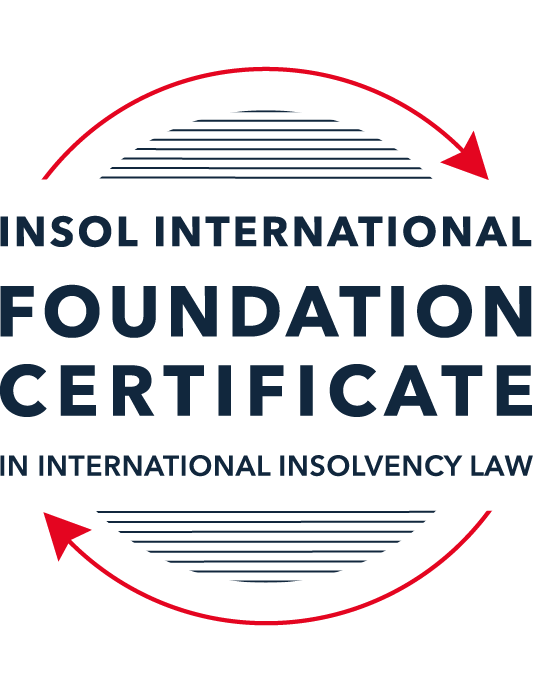 SUMMATIVE (FORMAL) ASSESSMENT: MODULE 3BTHE INSOLVENCY SYSTEM OF THE UNITED KINGDOM (ENGLAND AND WALES)This is the summative (formal) assessment for Module 3B of this course and is compulsory for all candidates who selected this module as one of their compulsory modules from Module 3. Please read instruction 6.1 on the next page very carefully.If you selected this module as one of your elective modules, please read instruction 6.2 on the next page very carefully. The mark awarded for this assessment will determine your final mark for Module 3B. In order to pass this module, you need to obtain a mark of 50% or more for this assessment.INSTRUCTIONS FOR COMPLETION AND SUBMISSION OF ASSESSMENTPlease read the following instructions very carefully before submitting / uploading your assessment on the Foundation Certificate web pages.1.	You must use this document for the answering of the assessment for this module. The answers to each question must be completed using this document with the answers populated under each question. 2.	All assessments must be submitted electronically in MS Word format, using a standard A4 size page and a 11-point Arial font. This document has been set up with these parameters – please do not change the document settings in any way. DO NOT submit your assessment in PDF format as it will be returned to you unmarked.3.	No limit has been set for the length of your answers to the questions. However, please be guided by the mark allocation for each question. More often than not, one fact / statement will earn one mark (unless it is obvious from the question that this is not the case).4.	You must save this document using the following format: [studentID.assessment3B]. An example would be something along the following lines: 202223-336.assessment3B. Please also include the filename as a footer to each page of the assessment (this has been pre-populated for you, merely replace the words “studentID” with the student number allocated to you). Do not include your name or any other identifying words in your file name. Assessments that do not comply with this instruction will be returned to candidates unmarked.5.	Before you will be allowed to upload / submit your assessment via the portal on the Foundation Certificate web pages, you will be required to confirm / certify that you are the person who completed the assessment and that the work submitted is your own, original work. Please see the part of the Course Handbook that deals with plagiarism and dishonesty in the submission of assessments. Please note that copying and pasting from the Guidance Text into your answer is prohibited and constitutes plagiarism. You must write the answers to the questions in your own words.6.1	If you selected Module 3B as one of your compulsory modules (see the e-mail that was sent to you when your place on the course was confirmed), the final time and date for the submission of this assessment is 23:00 (11 pm) GMT on 1 March 2024. The assessment submission portal will close at 23:00 (11 pm) GMT on 1 March 2024. No submissions can be made after the portal has closed and no further uploading of documents will be allowed, no matter the circumstances.6.2	If you selected Module 3B as one of your elective modules (see the e-mail that was sent to you when your place on the course was confirmed), you have a choice as to when you may submit this assessment. You may either submit the assessment by 23:00 (11 pm) GMT on 1 March 2024 or by 23:00 (11 pm) BST (GMT +1) on 31 July 2024. If you elect to submit by 1 March 2024, you may not submit the assessment again by 31 July 2024 (for example, in order to achieve a higher mark).7.	Prior to being populated with your answers, this assessment consists of 9 pages.ANSWER ALL THE QUESTIONSQUESTION 1 (multiple-choice questions) [10 marks in total]Questions 1.1. – 1.10. are multiple-choice questions designed to assess your ability to think critically about the subject. Please read each question carefully before reading the answer options. Be aware that some questions may seem to have more than one right answer, but you are to look for the one that makes the most sense and is the most correct. When you have a clear idea of the question, find your answer and mark your selection on the answer sheet by highlighting the relevant paragraph in yellow. Select only ONE answer. Candidates who select more than one answer will receive no mark for that specific question.Question 1.1 Please select the most correct ending to the following statement: The Administration (Restrictions on Disposal etc to Connected Persons) Regulations 2021 restrict pre-pack sales which constitute a substantial disposal of the company’s property to connected parties where the disposal occurs . . .:within 10 weeks of the commencement of the administration.within eight weeks of the commencement of the administration.within four weeks of the commencement of the administration.on the day the company enters administration.Question 1.2What is the maximum length of a Moratorium under Part 1A of the Insolvency Act 1986 to which creditors can consent without any application to the court?40 business days.One year and 20 business days.One year and 40 business days.One year.Question 1.3Which of the following is not a requirement for a company that wishes to enter into a Restructuring Plan under Part 26A of the Companies Act 2006?The company has encountered, or is likely to encounter, financial difficulties that are affecting, or will or may affect, its ability to carry on business as a going concern.A compromise or arrangement is proposed between the company and its creditors, or any class of them, or its members, or any class of them.The purpose of the compromise or arrangement is to eliminate, reduce or prevent, or mitigate the effect of, any of the said financial difficulties.The company is, or is likely to become, unable to pay their debts, as defined under section 123 of the Insolvency Act 1986.Question 1.4 In cases where the Administration (Restrictions on Disposal etc. to Connected Persons) Regulations 2021 apply and an independent report from an Evaluator is obtained, the independent report must be obtained by whom?The administrator.Any secured creditor with the benefit of a qualifying floating charge.The purchaser.The company’s auditor.Question 1.5 Which one of the following is not a debtor-in-possession procedure? Administration.Restructuring Plan.Scheme of Arrangement.Company Voluntary Arrangement.Question 1.6 Section 426 of the Insolvency Act 1986 contains provisions for UK courts to provide assistance to overseas courts from certain listed jurisdictions. Which of the following is not a listed jurisdiction under section 426?  Malaysia.Australia.India.Hong Kong.Question 1.7 Which one of the following is not, in itself, a separate ground for disqualification of a director under the Company Directors Disqualification Act 1986?Wrongful trading.Breach of fiduciary duty.Being found guilty of an indictable offence in Great Britain.Being found guilty of an indictable offence overseas.Question 1.8 The filing by a company’s directors of a Notice of Intention to Appoint an administrator produces a short-term moratorium on actions against the company which lasts for how long? Five business days.Twenty business days.Ten days.Three months.Question 1.9 Which of the following statements is incorrect?An insolvency officeholder from an EU Member State will be automatically recognised by the courts in the UK whether the officeholder was appointed before or after Brexit.An insolvency officeholder from an EU Member State is automatically recognised by the courts in the UK if appointed before Brexit.An insolvency officeholder from an EU Member State appointed after Brexit may apply to a UK court for recognition under the Cross Border Insolvency Regulations.An insolvency officeholder from an EU Member State cannot apply to a UK court for recognition under section 426 of the Insolvency Act 1986.Question 1.10 Under section 216 of the Insolvency Act 1986, a director of a company which has been wound up insolvent may not, unless an exception applies, be a director of a company that is known by a prohibited name if the director has been a director of the company during which period prior to the insolvent liquidation?Six months.Five years.Two years.Twelve months.QUESTION 2 (direct questions) [10 marks] Question 2.1	[maximum 5 marks] Who may bring an action under: (i) section 245 of the Insolvency Act 1986, (ii) section 6 of the Company Directors Disqualification Act 1986, (iii) section 246ZB of the Insolvency Act 1986, and (iv) section 127 of the Insolvency Act 1986?Both a liquidator and to some extent an administrator are charged with investigating the affairs of the company and uncovering any activity that would warrant further action under the above sections. The other possibility to bring these types of actions is that the liquidator can assign these causes of actions to a funder to pursue when there may not be sufficient funds in the estate to pursue the claims. Question 2.2	[maximum 5 marks] List any five (5) of the debts which do not form part of the payment holiday under Part A1 of the Insolvency Act 1986 when a company is subject to a Moratorium. Five debts that do not form the payment holiday under Part A1 of the Insolvency Act of 1986 include payment for: (1) expenses or remuneration of the monitor, (2) goods and services that are supplied during the Moratorium, (3) rent that accrues during the Moratorium, (4) redundancy payment, and (5) wages or salaries under contracts of employment. QUESTION 3 (essay-type questions) [15 marks in total] Question 3.1 [maximum 6 marks]Can an administrator who wishes to continue to operate the business of the company in administration require suppliers of goods and services to continue to supply those goods and services during the administration?The 2020 Act expanded to assist insolvent companies in administration and states that the supplier of goods and services are unable to terminate or “do any other thing” in relation to an existing contract when the company enters a formal insolvency procedure. However, they are able to require the payment from the estate for the goods and services given. To combat this requirement, the supplied would have to prove to the court there would be significant hardships if they continue to provide supplies under the circumstances. Question 3.2 [maximum 9 marks]Explain the order of priority of payments in a liquidation and explain the nature of the rights enjoyed by each class of creditor or expense. How would this priority change if the company had been subject to a Moratorium under Part A1 of the Insolvency Act 1986 during the 12-week period prior to the commencement of the liquidation?Section 115 of the Act is what explains the order of asset distribution and priority of payments. On top is the payment of any expenses incurred during the process such as expenses of the liquidator, cost of security for the liquidator, payment to individuals assisting in preparing the statement of affairs or accounts, employment wages, corporate tax on capital gains, etc. After those administrative expenses, preferential creditors such as some employee claims, outstanding taxes to the Crown, etc. After that the floating charge holders are paid, and when there is more than they are paid in order of which charge was created first. Lastly, unsecured creditors are paid and then if there is any remaining it goes to the shareholders. This would change if the company was subject to the Moratorium under Part A1 in that there may be expenses or creditors that “jump the line” so to say and are able to get paid in priority to these other creditors. Mainly you seen unsecured creditors receiving payment for goods and services provided during the Moratorium which will reduce the value of the estate to be distributed to the other classes. QUESTION 4 (fact-based application-type question) [15 marks in total]Prior to going into compulsory liquidation on 28 February 2024, under pressure from its bank, Ambitus Bank plc, and in order to prevent it from demanding repayment of the company’s loans, Blazer Laser Limited (the Company), granted a debenture in favour of Ambitus Bank plc in June 2023. The debenture contained a floating charge over the whole of the Company’s undertaking.The winding up order followed a creditor’s winding up petition issued on 13 January 2024.Sometime in January 2023, as the Company continued to suffer cash flow problems, the directors approved the sale of two laser cutting machines to Angela Bannister (a director) for GBP 40,000 in cash. The machines had been bought for GBP 100,000 a year before.A month before the winding up order was made, Angela Bannister received an email from Aluminium Alumini Ltd, one of the Company’s key suppliers. The supplier demanded immediate payment of all sums owing to it and informed the Company that further supplies would only be made on a cash on delivery basis. As the continued supply of metal was seen as essential by the Company, the board authorised a payment of GBP 20,000 to cover existing liabilities and agreed to further payments, on a cash on delivery basis, for further supplies which amounted to further payment of GBP 8,000 up to the date of the winding up order. The liquidator has asked for advice whether any action may be taken in respect of the floating charge in favour of Ambitus Bank plc and the two subsequent transactions.Using the facts above, answer the questions that follow.Identify the relevant issues and statutory provisions and consider whether the liquidator may take any action in relation to:Question 4.1 [maximum 5 marks]The floating charge in favour of Ambitus Bank plc;The liquidator will look to Section 245 of the Act to determine if the floating charge can be avoided. The lookback period for the floating charge is 12 months when the individual is not related to the company. Here, the floating charge was taken in June 2023, within a year of the formal insolvency. Based on the facts, this floating charge appears to be for prior debts and therefore is not excepted for the new lenders taking a floating charge for providing fresh funding. The floating charge can be avoided when at the time of creation, the charge of the company was either unable to pay its debts or became unable to do so in consequence of the transaction. Here, it appears based on the facts that the company was coerced into granting the floating charge to avoid the bank demanding repayment on their loans, which they could not afford to pay. Therefore, the company was unable to pay its debts and this would be invalidated, but the underlying debt is still valid. Question 4.2 [maximum 6 marks]The sale of the laser cutting machines; andThe sale of the laser cutting machines would be a transaction undervalue and could be attacked.. the liquidator must show that the company entered into a transaction with another for a consideration which was significantly less than the value of the consideration provided by the company. The look-back period is two years which this falls within. Here, the sale was between the director and the business for $40,000 when the value just a year prior was $100,000. While we don’t have sufficient details to determine the exact value of the equipment a year later, it was be assumed that it likely hadn’t depreciated $60,000. Additionally, Angela is an insider so it is presumed the company was insolvent at the time of the transaction unless there is proof otherwise. The liquidator would have a strong case to attack the sales.  Question 4.3 [maximum 4 marks]The payments to Aluminium Alumini Ltd.The payments to Aluminium Alumni Ltd. would potentially be a preference that would be avoidable. To be a preference there are four elements: (1) the person was a creditor of the company; (2) something was done by the company that put that person in a better position than they would have been in upon the onset of insolvency; (3) the company was induced by a desire to produce the effect stated above; and (4) it was at a relevant time. Here, the person was a creditor of the company and the company paid their outstanding debt in full in which is significantly better than what the company would have received in the winding up. The issue in question is the intent of the person to produce the desired effect of getting better treatment than in insolvency. It is not enough simply that the creditor put pressure on the debtor to pay, there must be a desire to prefer that creditor. Here, we are not provided enough facts either way to determine whether this element is present. The timeline for a preference is six months prior to the onset of insolvency for an individual not connected to the company. Here, the demand for payment on the prior outstanding balance was made a month before the onset of the insolvency order. If the liquidator can produce proof of the intent to prefer the creditor, then he would be able to recover the payment of the prior-due debts to Aluminium Alumni Ltd. Otherwise, it is not a preference. * End of Assessment *